.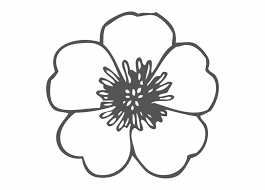 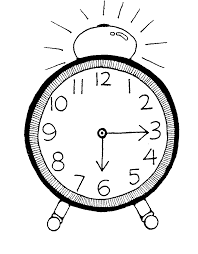 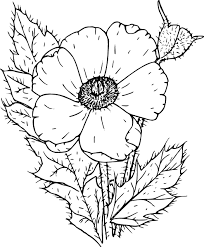 Under the pastoral care of the Pallottines, Society of the Catholic Apostolate.Registered Charity No. 252929358 Greenford Road, Greenford, Middlesex, UB6 9AN020-8578-1363 greenford@rcdow.org.ukCOMMUNITYFr. Eugene Lynch SCA, Fr. Liam O’Donovan SCA,Fr. Joe McLoughlin SCA, Fr. Tom Daly SCA2311`````````````````````````````````````````````````````````````````````````SECOND COLLECTION – 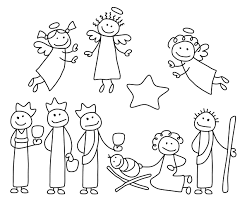 OFFICE HOURSOFFICE HOURSOFFICE HOURSOFFICE HOURSOFFICE HOURSMonday - Saturday                    Monday - Saturday                    Monday - Saturday                    9.00 am – 4.00 pm9.00 am – 4.00 pm            Sunday            Sunday            Sunday           10.00 – 1.30 pm           10.00 – 1.30 pmMASSESMASSESMASSESMASSESMASSESMon - SatMon - Sat     12.00 noon     12.00 noon     12.00 noonSundaySunday     Saturday 7.00 pm – Vigil Mass     Saturday 7.00 pm – Vigil Mass     Saturday 7.00 pm – Vigil Mass     8.00 am, 9.00 am, 10.30 am     8.00 am, 9.00 am, 10.30 am     8.00 am, 9.00 am, 10.30 am     12.00 noon and 7.00 pm     12.00 noon and 7.00 pm     12.00 noon and 7.00 pmConfessions(Saturday)Confessions(Saturday)     11.00 am – 12.00 noon     6.15 pm – 6.45 pm     11.00 am – 12.00 noon     6.15 pm – 6.45 pm     11.00 am – 12.00 noon     6.15 pm – 6.45 pm